ESCUELA SUPERIOR POLITÉCNICA DEL LITORAL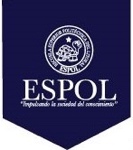 FACULTAD DE CIENCIAS NATURALES Y MATEMÁTICASCURSO DE NIVELACIÓN INTENSIVO FEBRERO 2019. EXAMEN DE RECUPERACIÓNMATEMÁTICAS BÁSICASGUAYAQUIL, 15 DE ABRIL DE 2019.FRANJA 2VERSIÓN UNODe los enunciados que se dan a continuación:I:   x + 2  es un número impar.II:   6  es un múltiplo de 4.III: Todos los números primos son naturales.Se puede concluir que son proposiciones:a)  Solo I.b) Solo II.c) Solo III.d) II y III.e) Todos los enunciados.Una forma proposicional equivalente a            es:Una mosca tiene una longitud real de 9 mm, si se conoce que en una maqueta construida ésta tiene una longitud de 18 cm, entonces la escala a la que se realizó la maqueta es: 2:110:11:20200:120:1Suponiendo que los valores de verdad de las proposiciones simples a, b, c y d son 0, 0, 1 y 1 respectivamente, entonces la proposición compuesta que es FALSA es:Un conejo blanco y otro café recorren una pista compuesta por 30 cuadros de largo. El conejo blanco salta 6 cuadros de largo y el conejo café salta 9 cuadros de largo. Si ambos parten juntos desde una misma posición inmediatamente antes del primer cuadro, entonces el número del cuadro de la pista que pisan ambos conejos es: 24 30 18 12 16Si entonces identifique la alternativa FALSA:a)   b)   c)   d)   e) Si al punto  se le aplica una traslación en la dirección del vector, y luego  una homotecia con centro en el origen y  razón   , entonces las coordenadas del punto   son:Si y  son tres subconjuntos no vacíos del conjunto referencial  entonces el diagrama de Venn que representa el conjunto   es: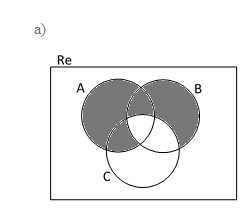 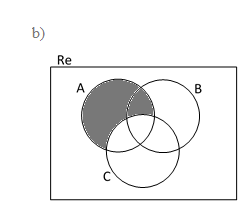 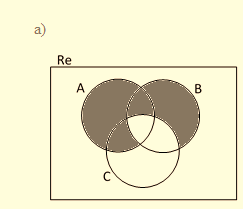 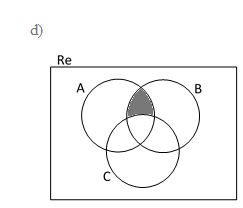 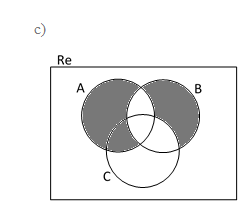 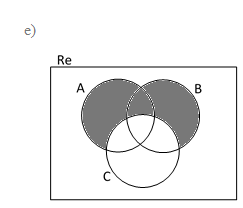 Sea la función , definida por :Entonces es VERDAD que: es inyectiva y par.es periódica.. es estrictamente decreciente..Considere   el   cuadrilátero  de   vértices    A (6, 2);  B (8, 5);  C (3, 4)   y   D (3, 7). Si a este cuadrilátero se le aplica una simetría con respecto al origen de coordenadas, entonces las coordenadas de los puntos   son:Dada la siguiente secuencia numérica:1, 1, 2, 4, 7, 13, 24,………..             Entonces el elemento que ocupa la décima posición en esta secuencia es:12510015014920María tiene $12 más de lo que tiene Paula. Si María tiene el triple de lo que tiene Paula, entonces la cantidad que tienen entre las dos es:a)  $28b)  $24c)  $20d)  $26 e)  $22Para realizar trabajos de regeneración urbana en una calle de 200 metros se utilizó una cuadrilla de 10 personas durante 2 meses. La cantidad de meses en que se regenerará una calle de 300 metros utilizando una cuadrilla de 20 personas en un terreno que presenta el doble de dificultad que el primero es:a)	3b)	2.5c)	2e)	1.5e)	1Dado el predicado y  sea  . Entonces la suma de los elementos de Ap(x) es:11202Al simplificar la siguiente expresión algebraica      se obtiene:
210Dado el razonamiento:“Si Pablo aprueba el pre de la Espol, dará una fiesta y viajará a USA. Pablo no da una fiesta.   Luego, Pablo no aprobó el pre de la Espol.	Entonces es VERDAD que:	a) El razonamiento es una falacia.	b) La estructura lógica que representa al razonamiento es una contingencia.	c) El razonamiento es válido.	d) La estructura lógica que representa al razonamiento es una contradicción.	e) No se puede determinar la validez del razonamiento.Sea   y el predicado  entonces es VERDAD que:Considere un cuadrado cuyo lado mide  m. Inicialmente este cuadrado se divide en 4 cuadrados de igual área y se sombrea uno de ellos. Luego, se vuelve a dividir uno de los cuadrados no sombreados  en 4 cuadrados de igual área y se sombrea uno de ellos. Si este proceso se realiza de manera infinita (una aproximacion de este proceso se muestra en la figura), entonces una aproximación del área sombreada total en m2 es: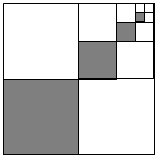 Si  log 2 = 0.3010 y  log 3 = 0.4771, entonces el valor de  log 120  es:1.25500.77802.07911.0790–1.0790La ecuación de la recta tangente a la circunferencia  en el punto  esta dada por: